Домашние задания для дистанционного обучения с 14.04 по 17.04По всем интересующим, вас, вопросам можете обращаться через интернет ресурсы :Whats App  8 953 00 33 818 Девятьярова Оксана Петровнаdevyatyarova1988@mail.ru Электронная почтаЖелаю Вам удачи!!!Вторник 14 апреля1 занятие: Формирование целостной картины мира « животные и их детеныши» Цели: закреплять знания о домашних животных2 занятие: Развитие движений  Методика проведения занятий. До начала занятий дать детямпоиграть с погремушкой.1 ч а с т ь. Ходьба врассыпную и бег за родителем. Ходьба и бег чередуются. Стараться ходить и бегать, используя всю площадь зала. Дети останавливаются и поворачиваются.2 ч а с т ь. Общеразвивающие упражнения (с погремушками).1. Сидя, ноги свободно на полу. Поднять погремушку вверх, потрясти и опустить (2—З раза каждой рукой).2. Стоя. Присесть, положить погремушку на пол, выпрямиться, показать руки воспитателю, присесть, взять погремушку, выпрямиться и показать ее воспитателю (4—6 раз).3. Свободно поплясать с погремушкой.Необходимый материалНаглядное пособие Вторник 14 апреля1 занятие: Формирование целостной картины мира « животные и их детеныши» Цели: закреплять знания о домашних животных2 занятие: Развитие движений  Методика проведения занятий. До начала занятий дать детямпоиграть с погремушкой.1 ч а с т ь. Ходьба врассыпную и бег за родителем. Ходьба и бег чередуются. Стараться ходить и бегать, используя всю площадь зала. Дети останавливаются и поворачиваются.2 ч а с т ь. Общеразвивающие упражнения (с погремушками).1. Сидя, ноги свободно на полу. Поднять погремушку вверх, потрясти и опустить (2—З раза каждой рукой).2. Стоя. Присесть, положить погремушку на пол, выпрямиться, показать руки воспитателю, присесть, взять погремушку, выпрямиться и показать ее воспитателю (4—6 раз).3. Свободно поплясать с погремушкой.Разрезные картинки дом животныхПосмотреть видео можно здесь →Погремушки Прослушать музыку можно здесь →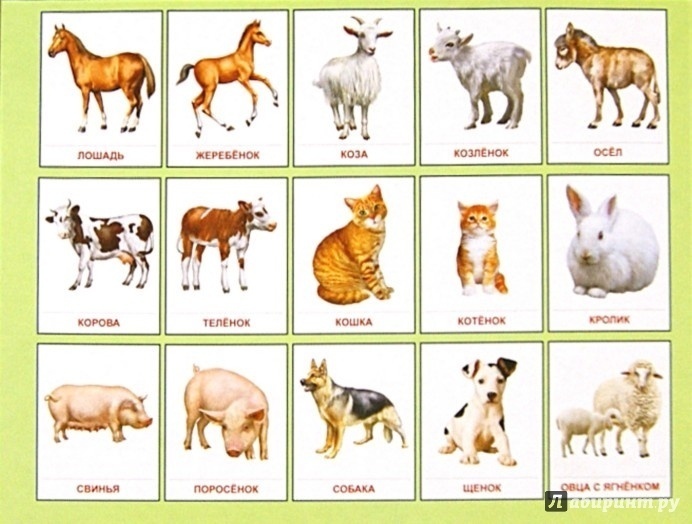 https://www.youtube.com/watch?v=AyDZAUwRTM0https://nsportal.ru/sites/default/files/audio/2016/10/plyaska_s_pogremushkami.mp3Среда 15 апреля1 занятие: Рисование «Дождик» (рисование карандашами, дорисовывание деталей)  Учить детей правильно держать в руке карандаш; рисовать прямые вертикальные линии. Формировать интерес и положительное отношение к рисованию..2 занятие: Музыкальное Тема: Звонкие ладошки Развивать у детей желание слушать музыку, выполнять простейшие движения, чувствовать свое тело.В верхней части листа нарисована синяя туча, карандаш синего цветаПрослушать музыку можно здесь →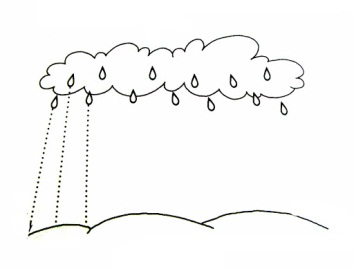 https://www.youtube.com/watch?v=Ly8fkMexAdMЧетверг 16 апреля1 занятие: Чтение художественной литературыРассказывание картины Е.Батуриной «Спасаем мяч», чтение стихов А.Барто «Мячик»Помочь детям понять содержание картины (Таня плачет) отвечать на вопросы, по ее содержанию активно повторяя слова и фразы. Побуждать детей помогать воспитателю, читать хорошо им знакомое стихотворение. Вызвать сочувствие к девочке, уронившей в речку мячик.2 занятие: Развитие движенийУчить бросать и ловить мяч двумя руками.Игра « у медведя во бору»Посмотреть можно здесь →Посмотреть можно здесь →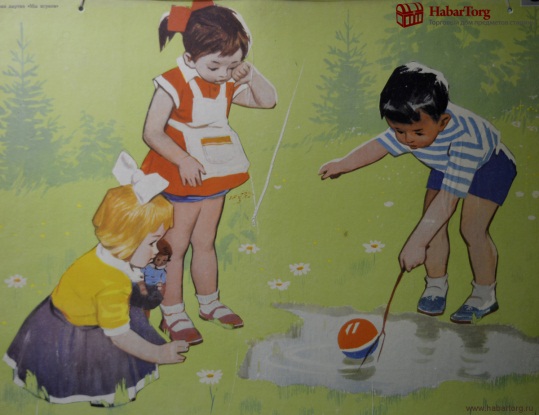 https://www.youtube.com/watch?v=W5LMazbhEa4https://www.youtube.com/watch?v=ze3IOz2zxmkПятница 17 апреля 1 занятие: Лепка «Бублики»Продолжать знакомить с материалом, учить свертывать палочку в кольцо (соединять кон­цы, плотно прижимая их друг к другу). Закреплять умение раскатывать пластилин прямыми движениями, пользоваться материалом аккуратно. 2 занятие: Развитие движений Учить ходить по кругу на носочках. Продолжать учить бросать и ловить мяч двумя руками.Пластилин, доска для лепки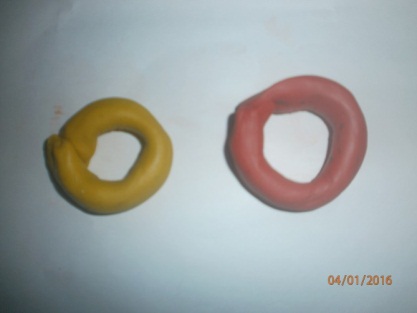 